Конспект урока в 6 классе1. Предмет: Русский язык2. Класс: 63. Автор УМК: Т.А.Ладыженская 4. Тема урока: Разносклоняемые существительные5. Тип урока: Урок открытия новых знаний 6. Цель урока: : Познакомить обучающихся с разносклоняемыми существительными, формировать умение правильно их писать7. Задачи урока:образовательные: Формирование критического стиля мышления в процессе изучения материаларазвивающие: развитие умения находить, перерабатывать и принимать информацию, развитие навыка применения теории в практической деятельности по выработке орфографической грамотностивоспитательные:воспитание интереса к русскому языку, его истории, ответственного отношения к учению.Предметные результаты:Знать: разносклоняемые существительные; особенности их склонения;Уметь: распознавать в тексте, склонять разносклоняемые существительные, обосновывать выбор гласных в окончаниях; совершенствовать навыки правильного написания падежных окончаний имен существительных Личностные: Уважительное отношение к родному языку; самооценка учебной деятельности, умение связывать цель учебной деятельности с мотивом (для чего?).Метапредметные: Умение ставить и формулировать цель деятельности, планировать последовательность действий; осуществлять самоконтроль, самокоррекцию; оформлять свои мысли в устной форме, слушать речь других; учиться работать в паре; формулировать собственное мнение и позицию, строить логическую цепь рассуждения; извлекать необходимую информацию из различных источников; использовать полученные на уроке знания в жизни.9. Основные понятия темы: разносклоняемые существительные10. Межпредметные связи: Литература11. Ресурсы: учебник «Русский язык» Ладыженская Т.А., 6 класс, толковые словари.Ход урокаОрганизационный моментЗдравствуйте, ребята. Сегодня у нас не обычный урок, а урок-исследование. На прошлых уроках мы повторяли материал об имени существительном, изученный в 5 классе. Но эта часть речи имеет тайны, которые предстоит раскрыть именно вам, исследователям.Прежде чем мы приступим к работе, прочитаем эпиграф:Если запастись терпением и проявить стремление, то посеянные семена знания дадут добрые всходы. Л. Да ВинчиОбъясните, как вы понимаете это высказывание известного итальянского художника (родился недалеко от Флоренции в 1452 году, «Мона Лиза»).Я предлагаю и вам запастись терпением и проявить стремление, быть активными, чтобы урок прошел интересно, чтобы мы достигли целей, которые поставим чуть позже.Откройте тетради и запишите: 23 ноября. Классная работа.Оставьте одну строчку для темы урока.Актуализация знаний.Для того чтобы с легкостью справиться со всеми заданиями,  давайте немного разомнемся, вспомним материал, который мы повторяли на прошлых уроках.Определите, верно ли утверждение.Имена существительные обозначают предмет?Имена существительные изменяются по родам, числам и падежам?В данном ряду все слова являются существительными: словарь, честность, синева, движение.В данном ряду все слова являются существительными 3 склонения: сирень, ночь, женщина?Имена существительные в предложении могут быть разными членами предложения?Оцените себя.Постановка учебной задачиХорошо.  Ребята, посмотрите в окно. Что вы там видите? (Снег, заснеженные деревья, сосульки и т.д.).Несмотря на то, что по календарю еще осень, на улице уже давно по-зимнему холодно и снежно.На доске вы видите слова: зима, метель, пурга, снег, небо, земля, дорога, иней, время.Распределите их по колонкам в таблицеПроверкаПолучилось распределить все слова, кроме одного (время).В чем же причина? Время – сущ. ср.р., но ко 2 скл. слово не отнести, т.к. –я – окончание, характерное для существительных  1 скл.Просклоняем это сущ.И.П. времЯ                      морЕ                    сиреньР.П. временИ                   морЯ                    сиренИД.П. временИ                   морЮ                   сиренИВ.П. времЯ                        морЕ                    сиреньТ.П. временЕМ                 морЕМ                 сиреньЮП.П. о временИ                 о морЕ                  о сиренИВывод: в Р., Д.,П. п. в ед.ч. имеют окончания сущ. 3 скл. –И, а в Т.П. – окончание сущ. 2 скл. – ЕМ. Сущ. ВРЕМЯ имеет окончания разных склонений. Как же называются такие сущ.?Тема урока: «Разносклоняемые имена существительные»Записываем название 4 колонки (вписываем ВРЕМЯ)Цель:- определить, какие имена существительные называются разносклоняемыми;- узнать, сколько таких существительных;- научиться правильно их склонять.Какие существительные называются разносклоняемыми, мы уже определили. Такие существительные оканчиваются на –МЯ (не путать с окончанием!).Ответим на второй вопрос: сколько разносклоняемых существительных?У вас на столах лежит стихотворение Аркадия Иосифовича Хайта, прочитайте его и выпишите существительные на –МЯ в нашу таблицу, в последнюю колонку.Открытие нового знанияРабота в парахВ стародавнее древнее ВРЕМЯ 
В шалашах без окон и дверей 
Жило-было лохматое племя 
Первобытных людей-дикарей. 
Они не знали, для чего корове ВЫМЯ, 
Как написать свою фамилию и ИМЯ, 
Зачем на лошадь надевать седло и СТРЕМЯ – 
Необразованное было это ПЛЕМЯ. 
Трудно было им жить в эти годы, 
Угнетало их БРЕМЯ забот. 
И страдали они от погоды 
Без плащей, без зонтов и без бот. 
Никто не знал, как развевает ветер ЗНАМЯ, 
Что кислород всегда поддерживает ПЛАМЯ. 
Над тем, как в булку превратить 
Простое СЕМЯ, 
С утра до вечера они чесали ТЕМЯ. 
Мы сегодня пропели вам песню 
Из истории древних веков, 
Чтоб она получилась полезной, 
Мы включили в неё десять слов. 
Есть в этой песне ИМЯ, ПЛЕМЯ, 
СЕМЯ, ПЛАМЯ, 
В неё вошли и ВЫМЯ, ТЕМЯ, 
СТРЕМЯ, ЗНАМЯ. 
А для того, чтоб облегчить учебы 
БРЕМЯ, 
Вы повторяйте эту песенку все 
ВРЕМЯ. 
А. ХайтПроверка.Сколько слов получилось? (10).5.Первичное закреплениеОткройте учебники на странице136, внимательно прочитайте теорию, отметьте то, о чем мы еще не сказали.ПУТЬ – это тоже разносклоняемое существительное.Докажем это (1 ученик склоняет ПУТЬ на закрытой доске)1 пара –  работа со словарем (определить ЛЗ стремя и темя). 2 пара -  работа со словарем (определить ЛЗ бремя, знамя, племя).Самостоятельная работа с самопроверкой по образцуКласс в это время выполняет задание:Найти в словосочетаниях разносклоняемые существительные; выписать их; определить, как называются эти словосочетания; объяснить смысл).До поры до времени, тянуть время, называть вещи своими именами.Мы совершили сегодня много открытий, немного устали, давайте отдохнем, а помогут нам в этом разносклоняемые существительные. ФизминуткаРазмахиваем знаменем,Разбрасываем семена,Согнулись под бременем забот, Почесали темя.Отправляясь в дальний путь,Имя свое не забудь.Присаживайтесь на свои места. Кто был самым внимательным и запомнил разносклоняемые существительные из физкультминутки?(Знамя, семя, бремя, темя, имя, путь).6.Включение в систему знаний и повторение Мы переходим к следующему заданию. Списать предложения, вставить пропущенные буквы, определить падеж разносклоняемых существительных.Не в золоте богатство, а в добром имен… .От худого семен… не жди доброго племен… .Нет тяжелее бремен…, чем безделье.Большого пламен… не задуешь.Добрый совет ко времен… хорош.ПроверкаУрок подходит к концу, и завершить его я хочу словами Леонардо да Винчи. В его высказывании также встречается разносклоняемое существительное.(семена)Вы сегодня хорошо поработали, были активны, терпеливы, любознательны, и надеюсь, что знания, которые вы получили на уроке, помогут вам справиться с последним заданием.7.ДЗ.     Но сначала мы запишем д.з. на следующий урок: пар. 45, упр. 258 или записать 5 пословиц, в которых есть разносклоняемые существительные, определить падеж.8. РефлексияЗаполните пустые лепестки ромашки разносклоняемыми существительными и ответьте на вопрос: в чем особенность этих существительных.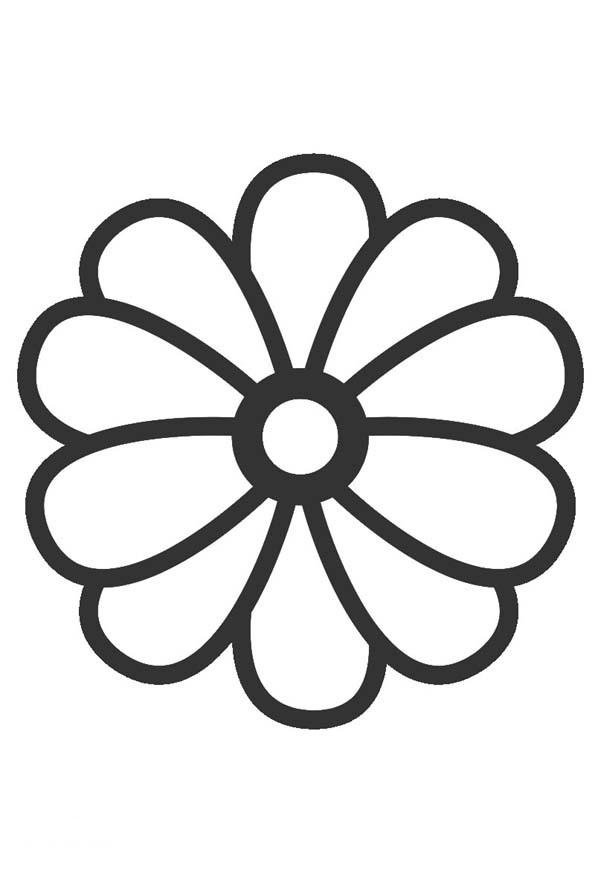 Рабочий лист учени___ 6 –А класса Верно ли утверждение?1.Имена существительные обозначают предмет?2.Имена существительные изменяются по родам, числам и падежам?3.В данном ряду все слова являются существительными: словарь, честность, синева, движение.В данном ряду все слова являются существительными 3 склонения: сирень, ночь, женщина?Имена существительные в предложении могут быть разными членами предложения?Итог: _____ балловРаспределите слова по колонкам:              Зима, метель, пурга, снег, небо, земля, дорога, иней, время.Прочитайте стихотворение А.Хайта.Выписать из стихотворения разносклоняемые существительные, заполнить 4 колонку.Вставить пропущенные буквы, определить падеж разносклоняемых существительных.Не в золоте богатство, а в добром имен… .От худого семен… не жди доброго племен… .Нет тяжелее бремен…, чем безделье.Большого пламен… не задуешь.Добрый совет ко времен… хорош.Заполните пустые лепестки ромашки разносклоняемыми существительными и ответьте на вопрос: в чем особенность этих существительных.1 склонение2 склонение3 склонение1 склонение2 склонение3 склонениеВ стародавнее древнее время 
В шалашах без окон и дверей 
Жило-было лохматое племя 
Первобытных людей-дикарей. 
Они не знали, для чего корове вымя, 
Как написать свою фамилию и имя, 
Зачем на лошадь надевать седло и стремя – 
Необразованное было это племя. 
Трудно было им жить в эти годы, 
Угнетало их бремя забот. 
И страдали они от погоды 
Без плащей, без зонтов и без бот. 
Никто не знал, как развевает ветер знамя, 
Что кислород всегда поддерживает пламя. 
Над тем, как в булку превратить 
Простое семя, 
С утра до вечера они чесали темя. 
Мы сегодня пропели вам песню 
Из истории древних веков, 
Чтоб она получилась полезной, 
Мы включили в неё десять слов. 
Есть в этой песне имя, племя, 
семя, пламя, 
В неё вошли и вымя, темя, 
стремя, знамя. 
А для того, чтоб облегчить учебы 
бремя, 
Вы повторяйте эту песенку все 
время.